Board Meeting:			9 May 2019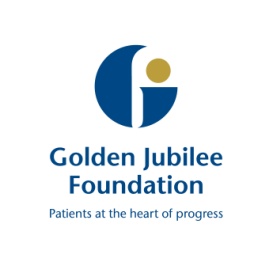 Subject: 		Endowments Sub Committee update16 April 2019____________________________________________________________________1	Background	The following key points were agreed at the meeting and have been split into the three high level quality ambitions of person centred, safe, and effective.The next meeting is scheduled for: Tuesday 11 June 2019.Phil CoxChair, Endowments Sub Committee16 April 2019 (Julie Carter, Director of Finance)Recommendation:	Board members are asked to:Person CentredMutually beneficial partnerships between patients, their families and those delivering healthcare services which respect individual needs and values and which demonstrate compassion, continuity, clear communication and shared decision-making.Endowments Sub Committee Annual Report was presented and approved by members subject to a minor addition. The report will now be presented to the Board of Trustees.SafeThere will be no avoidable injury or harm to people from healthcare they receive, and an appropriate, clean and safe environment will be provided for the delivery of healthcare services at all times.The committee were informed that a Charity Risk Register and Risk Appetite has been developed, it was noted this is a separate to the Board risk register and risk appetite. The Chair commended this work undertaken and gave assurance that the risks will be examined in detail at future meetings with the Charity Risk Register being a standing agenda item.
Endowment Fund balances as at 28 February 2019 were reviewed with no issues noted.


EffectiveThe most appropriate treatments, interventions, support and services will be provided at the right time to everyone who will benefit, and wasteful or harmful variation will be eradicated.Proposal to create a website for the Charity was presented and options for a domain named were considered. The site will have the ability to receive online donations and will be compliant with both the Office of Scottish Charity Regulator (OSCR) and General Data Protection Regulations (GDPR).
Members agreed that the website should be named Golden Jubilee Charity and recommended to the Board of Trustees that set up costs should be granted from the general endowment fund. This will be presented to the June Board of Trustees.
The committee heard a summary update on International Funds:The first payment of the Malawi Project/programme has been received and Dr Barry Klaassen the Project Lead is entering into a contract with Golden Jubilee Foundation. Members received assurance that deliverables will be met and a six monthly update will be presented to Board of Trustees. The Chair will write to Scottish Government advising them what has been agreed.A field visit was made to Harefield Hospital to learn how they launched their Heart in a Box (OCS) campaign, a significant amount of information and good practice was gleaned from this visit which will assist in going forward with our fundraising.The committee were advised that an Endowment Review Public Announcement was received from Scottish Government following the outcome of OSCR’s report on the NHS Tayside Board Endowment Funds review. A Project Group is being established to review the governance of NHS Endowment Funds in Scotland and the Director of Finance will be the representative for this Reference Group and will provide feedback to this committee.